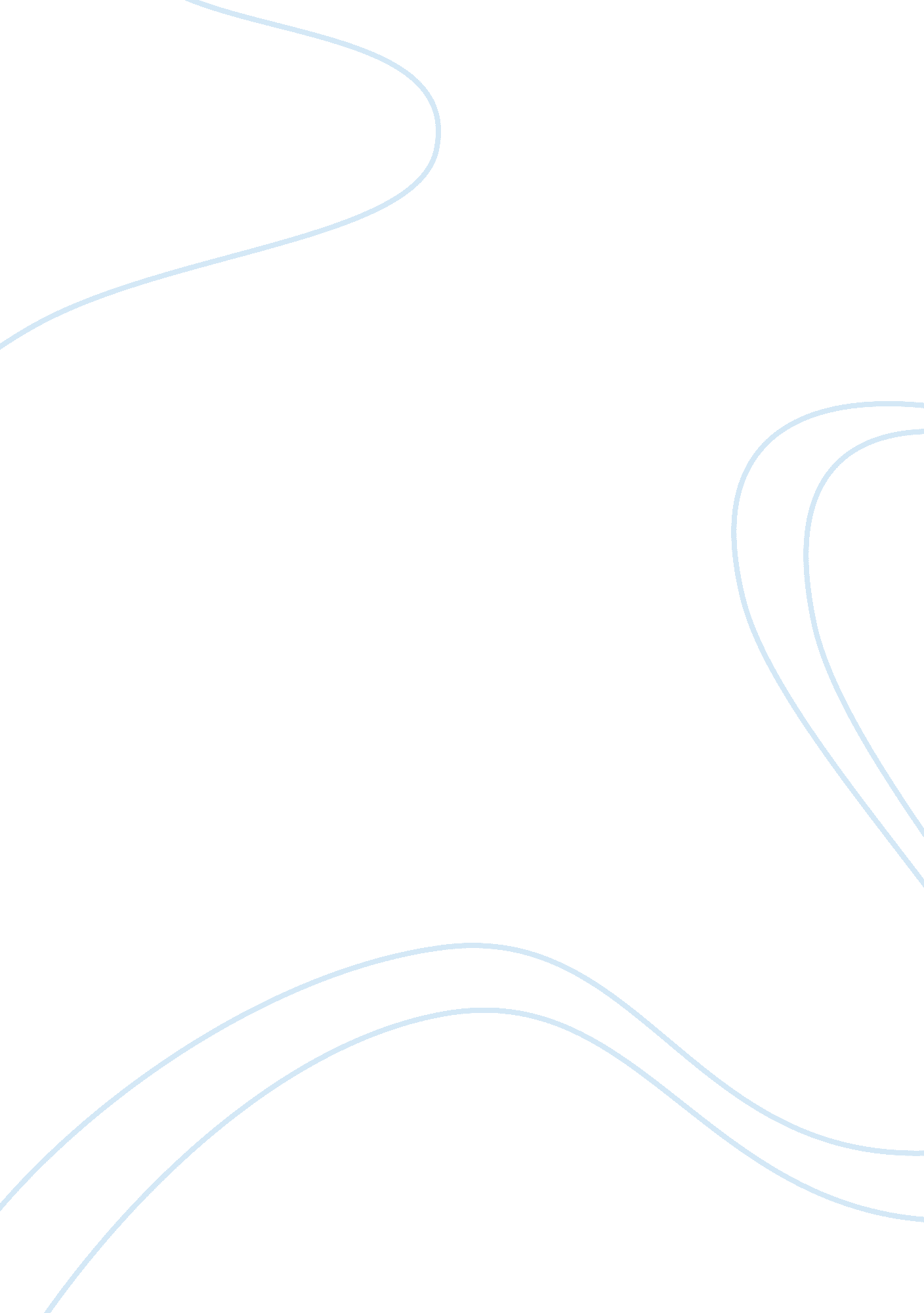 Assessing teachers by the quality of results they attainProfession, Teacher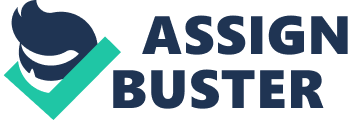 Judgingteacherquality on test marking is a extremely debated issue. Teachers are frequently assessed by the quality of consequences in which they attain. Policies and statute law in educational methods have changed dramatically throughout the 19th and 20th century. This is down to altering political parties being in power and their positions on how instruction should be taught, besides due to the economic alterations over the old ages. As new ideas and old pattern has been examined alterations have necessarily been made. Exam marking is a method which has been used for over a hundred old ages to judge teacher quality. However the inquiry which I intend to present is whether that is adequate to find how 'good ' a instructor truly is. Should opinions on this be changed, have they started to alter and is it possible to alter the peoples view after a life-time of test mark being figure one? These are the inquiries that I intend to see through looking at old and current policies, international positions and policies and besides whether the course of study has a bearing on this position. History The method of tests and measuring kids was ab initio introduced in the 1870 Forster Act. This was besides when the authorities started to supply free instruction for all kids, nevertheless, with free instruction for all came the authorities saw that there needed to be a manner to turn out to the people of England that theremoneywas being spent sagely: hence methods of proving the kids was instigated to demo that the kids were larning in schools. The manner in which kids were tested was via Her Majesty 's Inspectors, they would see schools in order to oppugn the category on how much they had learnt in their categories. The authorities besides gave instructors incentive to do certain that the kids could reply these inquiries as they were being judged every bit much as the kids. The better a category did in these reviews the more respectable the teacher wage would be. However this chalk and speak method was non without issue, as the kids were assessed merely on the inquiries that the inspector asked, which could be said to be an unjust proving method. Therefore schools jumped directly in with instruction to prove instead than learning to larn. ( Ward and Eden, 2009: 87-88 ) Changes were brought approximately in 1902 with the BalfourEducationAct, instructors were given more freedom to make their ain teaching method. The Early Old ages sector in peculiar was get downing to have more freedom within their instruction. There are many influences which supported this ideal. Possibly one of the earliest was Aristotle, his position that cognition came through experience was noted every bit early as 366BC ( Pound, 2008b ) . Followed on by Jean-Jacques Rousseau who believed that kids should believe otherwise about instruction, he believed in liberating up the kid 's head, promoting people to seek out new thoughts. ( Pound, 2008a: 7 ) Maria Montessori believed that kids learned throughout their lives from the minute they are born. Montessori was another truster, like Rousseau, thatobservationwas the key to a kid 'slearning experience, besides she believed that kids should non be pushed to larn but excessively allow them larn at their ain gait. Therefore from my position Rousseau and Montessori are opposing the thought of standardized testing as this is an impossible technique to verify good instruction if kids learn at different ages and phases. They believe in steering the kid in their acquisition instead than 'teaching a kid ' what they need to cognize to complete scrutinies. Once once more the instruction system was changed dramatically ; the 1944 Education Act introduced the tripartite system, which in bend brought about the 11 plus scrutiny, one time once more proving the kids at certain age/stages to find what they have learnt. The 11-plus test aimed to find the intelligence of all 10s to eleven twelvemonth old kids, to set up which school they should go to, those kids that scored the highest would go to the grammar schools ; to learn extremelyacademictopics, where as the kids which scored the lower consequences would travel to either the secondary proficient schools ; for mechanical and scientific minded pupil or the secondary modern schools ; for kids taking for low skilled occupations and homecare. The kids that attended the grammar schools were seen to be the most intelligent ; the grammar schools brought in the better instructors therefore the kids that were in front were seen to be given the chance to acquire farther in front. Although, the instructor quality of the 'best ' instructors should besides be up for argument, the instructor deemed the 'best ' were merely so as they scored the highest on their tests. These tests did non integrate the aggregation of any cognition of the individual taking them. The testing does non enlist critical instructor quality issues such as whether the instructor has a good resonance with kids, nor does it prove if the instructor is considerate, sort or creative. Therefore it can be said that these kids are non truly accessing the 'best ' instructors but simply being taught by an older coevals of in-between category people who has entree to the stuffs to win in tests. The 11 plus exam argument has many angles, it could be seen as carnival in some ways as the kids were tested on certain cognition, each kid was given the same trial with no exclusions, nevertheless did each kid have the entree to the same stuffs and the same chances to successfully take such tests? Social category is a large issue which should be taken into consideration when discoursing whether the test standards were a just proving method. Children from in-between category households ; kids of canvassers and physicians were more accustomed to the countries of involvement within the tests. Such things as anagrams would be tested seting some in-between category kids at an advantage as their parents are more likely to hold done things such as crosswords therefore the kids are more likely to hold come across this before, whereas the working category kids are much less likely to hold this experience. Reasoning that the authorities of the clip were still really much thought of doing the rich richer and the hapless poorer hence further spliting the societal categories. The 1967 Plowden Report one time once more changed the educational doctrines. The Plowden Report recommended that primary instruction became more like early old ages instruction, they called for more active scholars, kids should be larning through drama. The Plowden study besides called for the abolition of cyclosis, conveying about subject based larning for primary instruction instead than subject based acquisition. This was possible due to the abolition of the eleven-plus test therefore a broader course of study was possible, instead than the instructor to prove method. ( Ward and Eden, 2009: 67/68 ) Parents protested the recommended alterations as they wanted kids to be taught specific lessons such as reading and authorship, the thought of kids traveling to school and playing was seen as unequal instruction. This position was one of which the parents were familiar, their instruction was one of command and work sheets, hence this is what the parents knew. This contention around the parent 's protests resulted in the authorities commissioning more research in the 1970 's and 1980 's. Even so, this testing was one time once more based upon exam tonss. Neville Bennett ( 1976 ) tested kids at the start and terminal of the academic twelvemonth. Bennett 's consequences found that the 'traditional ' instructors produced better test consequences ; nevertheless Bennett 's consequences have been criticised as he merely tested the kids on the nucleus topic 's maths and English. Another unfavorable judgment of Bennett 's survey was his deficiency of detecting categories that he was researching. The bases of these consequences were strictly on the consequences they produced. This resulted in instructor quality once more being judged entirely on the consequences that they can bring forth. ( Ward and Eden, 2009: 92 ) Course of study In 1988, the National Curriculum was introduced, it was at first really traditional but became more flexible with the debut of vocational topics. The national course of study was implemented with no authorities intercession in learning methods or teaching method, giving instructor 's freedom to make their ain teaching method and utilize their ain methods of learning. However the national course of study was to standardize school instruction to do testing and appraisal easier. Key Stage appraisals were implemented at ages seven, eleven and 16. These standardized trials have been used to categorize kids into ability groups. Ball ( 2003 ) claimed that the National course of study favoured in-between category groups, it has been said that it was besides bias against different cultural groups. For Example History lessons were based entirely on British history and the school twenty-four hours was covered in Christian traditions ; such as supplications before go forthing school and in school assemblies. The course of study has one time once more had a proposed alteration with the publication of the White paper 2010, this will be discussed subsequently on. Standards non Structures New Labour leader Tony Blair in concurrence with the educational curate Barry Gardiner recognised the demand to assist working category kids achieve. Blair believed in 'standards non constructions ' . Rather than underscoring on grammar schools and school pick, Blair found it more of import to underscore acquiring good criterions out of all schools. Compulsory numeracy and literacy hours were introduced to do certain that all kids were ab initio being taught to read and compose decently, which in bend would foster their accomplishments in the hereafter. `` Education should be about happening success in every kid. When I talk about elevation criterions, I do non merely intend what gets measured in external scrutinies. We have to be much more concerned about the quality and relevancy of instruction our immature people receive and with the scope of chances to let them to win in the universe of work in the twenty-first Century. '' ( Gardiner, 2004 ) Standards non constructions is where kids are what affair, it is said that seting kids on the right way to lifelong acquisition is where they will see true success. Gardiner recognised that the procedure, in which the kid acquires these womb-to-tomb acquisition accomplishments, is much less of import than the devising certain the kid does achieve these accomplishments. Gardiner aimed for a more holistic attack to acquisition, besides a demand for more vocational topics in schools. Although the course of study was to be more holistic the kids 's accomplishments were scored on trial. ( Gardiner, 2004 ) International attacks In the United States, the 2001 No Child Left Behind Act stated that all instructors by 2005-2006 had to be extremely qualified, be a certified instructor and major in their specific capable therefore obtaining a certification. Thus the Centre of Assessment and Evaluation ( CAEL ) in pupil acquisition in America, noted in Tennessee, where there was an attack pioneered called the 'value added ' attack. This was intended to measure the value teachers add to the pupils larning. Students are compared to their ain acquisition: pupil 's trial tonss are compared with their ain old tonss instead than being compared to other pupil 's tonss, therefore category or household income is non an issue. The instructors were judged on how the pupils they had had improved, besides they defined the instructors of best quality gained greater accomplishment from the lower achieving pupils, instead than the higher achieving pupils in which it is normally assessed. However it was stated that there ought to hold been some observation in schoolrooms to truly assess the pupil 's betterment. ( CAESL, 2004 ) In Wales conference tabular arraies were abolished in 2001, harmonizing to research workers at Bristol University this has severely affected the public presentation of pupils in Wales. In conformity to their research, this attack has decreased public presentation as there is no force per unit area for the pupils to better. GCSE consequences have been compared with England by comparing similar schools from each state ; this research showed that Welsh schools were acquiring up to two GSCE classs lower than the schools in England. Naming and shaming schools through conference tabular arraies in England is seen to hike overall classs due to the force per unit area to maintain league place. ( Loveys, 2010 ) However the NAS/UWT instructors brotherhood has clearly opposed this place in mentioning that Wales 's school public presentation is bettering twelvemonth on twelvemonth. ( BBC, 2010 ) `` It handily fails to foreground the fact that overall school public presentation in schools in Wales additions during the period covered by the study. '' ( BBC, 2010 ) These teacher Unions promote the abolition of League tabular arraies saying that schools are offering easier classs to better their conference place. Parents Choice It has been said that parents are non taking schools based on the school conference tabular arraies but are more interested in location for easiness of handiness, little category sizes and the attention that is given to the kids. John Bangs, the caput of instruction at the National Union of Teachers stated in aninterviewfor The Times that parents choose schools for their ain grounds, he believes they would be better aided by a full position of school accomplishment instead than merely consequences of trials, public presentation tabular arraies and Ofsted reviews which merely focus on a few cardinal opinions. ( Sugden, 2010 ) The Departments for Schools has clearly set out to relieve this job, as a statement a interpreter at the Department for Schools has said in The Times interview, that they are presenting a new strategy which will present a new school study card, this aims to give a more clear and full position of the school including more than simply academic accomplishment. However, it is besides said that no apology will be made for seting a strong influence over academic consequences, as we have more good and outstanding schools than of all time before, giving parents a existent pick and the option to weigh out other factors. ( Sugden, 2010 ) Current ideals and statute law The alliance has brought about new ideals on instruction. Prosecuting new positions and combined positions of the conservativists and broad Democrats. OFSTED has upped criterions and the new authorities has publicised new thoughts ofpersonalitytesting. First observing the recent OFSTED studies, that has stated that they are upping their criterions and have judged many schools as inadequate. This is due to the coming ideals that schools need now to be judged non merely on informations, as it was seen that OFSTED could merely phone in their consequences. ( Shepherd, 2010 ) It has been found that instructors are non good plenty equipped to learn pupils, their exanimate effort at learning pupils is go forthing pupils bored and unwilling or being inspired to larn. OFSTED have concluded that the hapless instructors that are fighting to hold on the pupil 's imaginativeness and are neglecting to animate the kids that they are learning, hence kids are being giving mundane undertakings, harmonizing to OFSTED 's main inspector Christine Gilbert. `` There is excessively much instruction that is dull and uninspiring. This means that excessively many immature people are non equipped good plenty to do the best of their lives. '' ( Gilbert, 2010 ) In correlativity with this the alliance has proposed alterations to the educational system. The White paper that has been published on the 24th of November is naming for more in-school preparation for instructors. The White Paper will besides get rid of clip bounds on the sum of clip schools are allowed to supervise schoolrooms, hence making more flexibleness, taking to make better instructors. ( Vasager, 2010 ) `` The remarks came as theCoalitionprepared to print a White Paper today that will toughen up tests, overhaul the national course of study, reform instructor preparation and give staff more power to train students. All schools will be forced to run into tough new marks or face being taken over. '' ( Paton, 2010a ) Besides the White Paper has besides proposed that all manque instructors ' under-go personality showing and aptitude trials which all instructors must go through before modification, this method is already in usage in Finland. The national course of study is to be tightened up to halt forcing the 'easier ' classs. The purpose of the new tightened up course of study is besides to set forward a more specific nucleus cognition, this go forthing more free clip for such things as humanistic disciplines, athletics and civilization. ( Paton, 2010b ) League tabular arraies are excessively be focused on the nucleus topics such as maths, English andScienceso that schools can no longer acquire to the top of the tabular arraies by forcing pupils into the softer or easier topics, which are non found valuable by future employers. The focal point of future instructors will be that they have great capable cognition, and a love of learning and their maestro topic. ( Paton, 2010b ) Besides Broad Democrat leader Nick Clegg proposed the system of 'Like-versus-like ' which the Tories have said to be unfastened excessively. This system will suggest that school conference tabular arraies will be compared to those in similar state of affairss for illustration hapless with hapless, in-between category with in-between category. ( Asthana & A ; Helm, 2010 ) Teacher quality is a construct which is difficult to specify, many factors such as observation, trial marking, personality testing and kid inspiring is needed in correlativity with each other to find if a instructor is truly a 'good ' instructor. The history of instruction has evolved over the century, traveling back and Forth between ideals depending on the political party in power and the economic sciences of the clip. From the first oncoming of scrutinies, get downing from oppugning from Her Royal Highness ' Inspectors, to standardised proving. The eleven-plus tests were extremely respected in their clip, but as research continued it was found that these trials could be seen as favoring in-between category kids. The research has continually been extended until current thoughts that pupils need to be tested against pupils of similar backgrounds, which in bend provided more accurate histories of betterment and accomplishment. Through research of international ideals of instruction, parts have begun to go intertwined within the English instruction system. International 'failures ' ( harmonizing to some ) such as the Welsh schools get rid ofing conference tabular arraies has besides been taken into consideration. This research had the opposite consequence by turn outing the authorities with ground non to take on this attack. In decision throughout the last century instructor quality has basically been based upon scrutiny tonss, observation or kid inspiring yet none have put them all together, which could so give a better definition of the 'good ' instructor. Quality of learning demands to be a holistic position, much like the instruction is taking towards. 